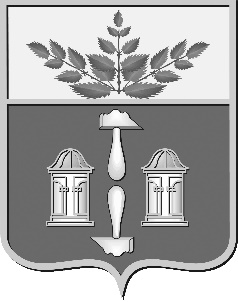 Тульская областьмуниципальное образование Щекинский районГЛАВА ЩЕКИНСКОГО РАЙОНАПРЕДСЕДАТЕЛЬ СОБРАНИЯ ПРЕДСТАВИТЕЛЕЙЩЕКИНСКОГО РАЙОНАот 06.08.2021 года	№ 23-п	ПОСТАНОВЛЕНИЕО назначении публичных слушаний по вопросу: 
обсуждение проекта Правил землепользования и застройки муниципального образования Яснополянское Щекинского районаВ соответствии с Градостроительным кодексом Российской Федерации,  Федеральным законом от 06.10.2003 № 131-ФЗ «Об общих принципах организации местного самоуправления в Российской Федерации», Указом Губернатора Тульской области от 15.06.2021 № 62 «О дополнительных мерах, принимаемых в связи с введением режима повышенной готовности на территории Тульской области», Положением «Об утверждении положения «О публичных слушаниях и общественных обсуждениях по градостроительным вопросам и правилам благоустройства в муниципальном образовании Щекинский район утвержденным решением Собрания представителей  Щекинского района от 31.08.2018 № 72/625», на основании Устава муниципального образования Щекинский район, ПОСТАНОВЛЯЮ:1. Назначить проведение публичных слушаний по вопросу обсуждения проекта Правил землепользования и застройки муниципального образования Яснополянское Щекинского района в следующих населенных пунктах: с. Селиваново  Яснополянское Щекинского района, д. Юрьевка МО Яснополянское Щекинского района,  д. Тележинка МО Яснополянское Щекинского района, с. Спаское МО Яснополянское Щекинского района, д. Переволоки Возвратные МО Яснополянское Щекинского района, д. Переволоки МО Яснополянское Щекинского района, д. Николаевка МО Яснополянское Щекинского района, д. Нератное МО Яснополянское Щекинского района, д. Малая Хатунка МО Яснополянское Щекинского района,  д. Малая Браженка МО Яснополянское Щекинского района, д. Крюковское лестничество МО Яснополянское Щекинского района, д. Крюковка  МО Яснополянское Щекинского района, д. Козловка МО Яснополянское Щекинского района, д. Большая Хатунка МО Яснополянское Щекинского района, д. Большая Браженка МО Яснополянское Щекинского района, д. Макеевка МО Яснополянское Щекинского района  на 09.09.2021 в 16:30 часов. 2. Местом проведения публичных слушаний определить актовый зал Дома культуры по адресу: ул. Советская, д.17, с. Селиваново МО Яснополянское Щекинского района 3. Публичные слушания, провести в соответствии с требованиями Указа Губернатора Тульской области от 15.06.2021 № 62 «О дополнительных мерах, принимаемых в связи с введением режима повышенной готовности на территории Тульской области» в связи с введением ограничений на проведение массовых и публичных мероприятий на территории муниципального образования в целях обеспечения сохранения жизни и здоровью граждан.4. Создать комиссию по подготовке и проведению публичных слушаний (далее – комиссия) в составе:- Абрамина Елена Евгеньевна – первый заместитель главы администрации Щекинского района;- Зыбин Сергей Владимирович- начальник управления архитектуры, земельных и имущественных отношений администрации Щекинского района;- Трушкова Елена Михайловна - начальник отдела архитектуры и градостроительства управления архитектуры, земельных и имущественных отношений администрации Щекинского района;- Сенюшина Людмила Николаевна – председатель комитета по правовой работе администрации Щекинского района;- Шибанова Ирина Борисовна – ведущий инспектор отдела архитектуры и градостроительства управления архитектуры, земельных и имущественных отношений администрации Щекинского района;- Шерер Ирина Владимировна - глава администрации муниципального образования Яснополянское  Щекинского района (по согласованию).5. Назначить дату первого заседания комиссии по подготовке и проведению публичных слушаний 06.08.2021 г.6. Обеспечить размещение проекта Правил землепользования и застройки муниципального образования Яснополянское Щекинского района на официальном Портале муниципального образования Щекинский район в сети  «Интернет» в разделе «Администрация/Градостроительство/Публичные слушания» (http://www.schekino.ru/about/strukadm/department_architecture_land_property/documentation/public.php) с 06.08.2021 г. по 09.09.2021 г.7. Организовать открытие экспозиции проекта Правил землепользования и застройки муниципального образования Яснополянское Щекинского района: -в здании администрации муниципального образования Щекинский район по адресу: Тульская область, г. Щекино, ул. Шахтерская, д.11, 3 этаж 
с 06.08.2021 г. по 09.09.2021 г.-в здании администрации муниципального образования Яснополянское Щекинского района по адресу: Тульская область, Щекинский район, Тульская область, Щекинский район, п. Головеньковский, ул. Пчеловодов, д. 1 
с 06.08.2021 г. по 09.09.2021 г.8. Замечания и предложения регистрируются и рассматриваются комиссией по адресу: г. Щекино, ул.  Шахтерская, д.11, кабинет № 48, 51,  e-mail: sh-nach-arh@tularegion.org  с 06.08.2021 г. по 09.09.2021 г. с 9:00 до 17:00 (кроме выходных дней). Справки по телефонам: 8(48751) 5-24-10, 5-22-76. 9.  Результаты публичных слушаний довести до сведения населения Щекинского района путем опубликования в средствах массовой информации.10. Настоящее постановление опубликовать в средстве массовой информации – бюллетене «Щекинский муниципальный вестник», сетевом издании «Щекинский муниципальный вестник» (http://npa-schekino.ru, регистрация в качестве сетевого издания: Эл № ФС 77-74320 от 19.11.2018) и разместить на официальном Портале муниципального образования Щекинский район.11. Настоящее постановление вступает в силу со дня его подписания.Глава Щекинского района 	Е.В. Рыбальченко